Kupní smlouvauzavřená na základě dohody smluvních stran podle ustanovení § 2079 a následujících zákona č. 89/2012 Sb., občanský zákoník, ve znění pozdějších předpisů (dále jen „občanský zákoník“)I.Smluvní stranyMSM, spol. s r.o.sídlo: Lhota u Příbrami 13, 261 81 Příbram	IČO: 47546999	DIČ: CZ4756999	Zapsaný v obchodním rejstříku vedeném Městským soudem v Praze dne 26.4.1993 oddí C, vložka 19801.zastoupen: Vladimírem Pušcem, jednatelem	bankovní spojení: Komerční banka a.s., pobočka Příbram	číslo účtu: 878880237/0100	 (dále jen „prodávající“)aDomov bez bariérsídlo: 	Strozziho 1333, 508 01 Hořice IČO: 	13583212DIČ: 	CZ13583212zapsán v obchodním rejstříku pod sp. zn. Pr 169/KSHKza kterou jedná: Ing. Renata Zemková, ředitelkoubankovní spojení: Komerční banka a.s.číslo účtu: 78-8459300257/0100(dále jen „kupující“)II.Předmět smlouvyProdávající se zavazuje dodat kupujícímu zboží blíže specifikované v čl. III této smlouvy a převést na něho vlastnické právo k tomuto zboží a kupující se zavazuje za zboží zaplatit prodávajícímu cenu stanovenou v čl. V této smlouvy. Součástí plnění prodávajícího podle této smlouvy je dodávka, tedy zajištění dopravy zboží do místa plnění, kompletní instalace. Prodávající se touto smlouvou dále zavazuje k zajištění bezplatného záručního servisu na dodané zboží.III.ZbožíZbožím se pro účely této smlouvy rozumí v tomto rozsahu: 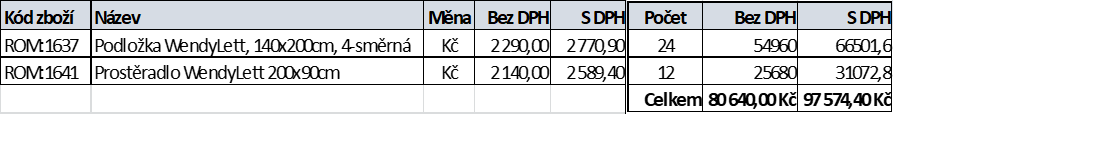 IV.Práva a povinnosti smluvních stranProdávající prodává kupujícímu zboží a kupující toto zboží kupuje. Prodávající předá kupujícímu veškeré zboží, nejpozději do 31.12.2022O předání a převzetí zboží bude vyhotoven písemný protokol, který bude podepsán prodávajícím i kupujícím. Místem plnění je budova Domova bez bariér na adrese sídla kupujícího.Prodávající upřesní termín předání zboží nejméně pět dní předem.V.Cena a platební podmínkyCelková kupní cena se sjednává dohodou smluvních stran na základě cenové nabídky prodávajícího, a to ve výši: 	Cena bez DPH:  80 640,- Kč	 		Cena s DPH celkem: 97 574,40Kč	Slovy:    devadesátsedmtisícpětsetsedmdesátčtyři  korun českých.Kupující uhradí cenu na základě faktury vystavené prodávajícím po převzetí zboží kupujícím. Splatnost faktury je dohodou smluvních stran stanovena na 14 dnů ode dne jejího prokazatelného doručení kupujícímu.Faktura musí obsahovat náležitosti daňového dokladu podle platné daňové legislativy. Zadavatel si vyhrazuje právo před uplynutím lhůty splatnosti vrátit fakturu, pokud neobsahuje požadované náležitosti nebo obsahuje nesprávné cenové údaje. Oprávněným vrácením faktury přestává běžet původní lhůta splatnosti. Opravená nebo přepracovaná faktura bude opatřena novou lhůtou splatnosti.Peněžitý závazek kupujícího se považuje za splněný v den, kdy je příslušná částka odepsána z účtu kupujícího.Úhrada za plnění z této smlouvy bude realizována bezhotovostním převodem na účet prodávajícího, který je správcem daně (finančním úřadem) zveřejněn způsobem umožňujícím dálkový přístup ve smyslu ustanovení § 98 zákona č. 235/2004 Sb. o dani z přidané hodnoty, ve znění pozdějších předpisů (dále jen „zákon o DPH“).Pokud se po dobu účinnosti této smlouvy prodávající stane nespolehlivým plátcem ve smyslu ustanovení § 106a zákona o DPH, smluvní strany se dohodly, že kupující uhradí DPH za zdanitelné plnění přímo příslušnému správci daně. Kupujícím takto provedená úhrada je považována za uhrazení příslušné části smluvní ceny rovnající se výši DPH fakturované prodávajícím.VI.Přechod vlastnictví a nebezpečí škody na prodané věciKupující nabývá vlastnické právo dnem převzetí zboží.Převzetím zboží přechází na kupujícího nebezpeční škody na zboží.VII.ZárukaPředmět koupě bude po celou dobu záruční lhůty způsobilý k řádnému užívání a zachová si obvyklé vlastnosti. Při nedodržení této podmínky má kupující nárok na bezplatnou výměnu předmětu koupě. Záruční doba je 24 měsíců od okamžiku převzetí zboží kupujícím. V případě, že záruční listy nebo obdobné dokumenty stanovují u jednotlivého zboží či jednotlivou součást zboží dobu vyšší, platí doba stanovená v záručních listech.VIII.SankceV případě, že prodávající nesplní dodání předmětu koupě v termínu uvedeném v čl. IV. této smlouvy, má kupující právo požadovat od prodávajícího smluvní pokutu ve výši 0,5 % z celkové kupní ceny za každý i započatý den prodlení.V případě prodlení kupujícího se zaplacením faktury vystavené prodávajícím v souladu s čl. V této smlouvy je prodávající oprávněn účtovat kupujícímu úrok z prodlení ve výši 0,05 % z nezaplacené částky, a to za každý i započatý den prodlení.IX.Odstoupení od smlouvyKromě důvodů stanovených občanským zákoníkem lze od této smlouvy jednostranně odstoupit v následujících případech:Prodávající v případě, že na straně kupujícího dojde k prodlení s platbou delší než 45 dnů po splatnosti a pokud kupující nesjedná nápravu do 7 dnů, přestože bude prodávajícím na tuto skutečnost prokazatelně upozorněn.Kupující v případě, že na straně prodávajícího dojde k neplnění předmětu této smlouvy v termínech a kvalitě dle příslušných ustanovení této smlouvy a pokud prodávající nesjedná do 7 dnů nápravu, přestože bude kupujícím na tuto skutečnost prokazatelně upozorněn.X.Závěrečná ustanoveníTuto smlouvu lze měnit pouze formou písemných dodatků podepsaných oprávněnými zástupci obou smluvních stran.Tato smlouva se vyhotovuje ve dvou stejnopisech, z nichž jedno je určeno pro prodávajícího a jedno pro kupujícího.Vztahy smluvních stran touto smlouvou blíže neupravené se řídí občanským zákoníkem, jakož i dalšími účinnými právními předpisy.Tato smlouva nabývá platnosti dnem podpisu a účinnosti dnem uveřejnění v informačním systému veřejné správy - Registru smluv.Smluvní strany se dohodly, že zákonnou povinnost dle § 5 odst. 2 zákona o registru smluv splní Kupující a splnění této povinnosti doloží Prodávajícímu. Současně bere Prodávající na vědomí, že v případě nesplnění zákonné povinnosti je smlouva do tří měsíců od jejího podpisu bez dalšího zrušena od samého počátku.Prodávající výslovně souhlasí se zveřejněním celého textu této smlouvy včetně podpisů v informačním systému veřejné správy - Registru smluv.Za prodávajícího:					            Za kupujícího:Ve Lhotě u Příbramí dne 7.12.2022				V Hořicích dne 6.12.2022	…………………….	……………………….